name _________________________________________________ # _______ Brainy Bunch HomeworkWeek of February 81. Practice math facts. The next test will be on Feb. 16. 2. Save your Valentine cards. You will need them for a homework assignment next week. 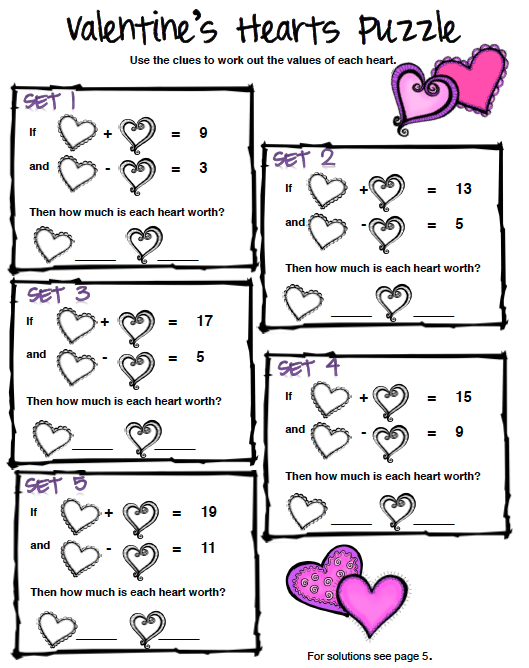 